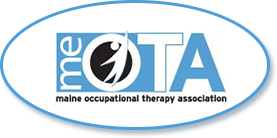 Executive Board Meeting MinutesMission: The mission of MeOTA is to promote to profession of Occupational Therapy and support all Occupational Therapy Practitioners in the state of MaineVision: MeOTA is to promote the profession of Occupational Therapy and support all Occupational Therapy practitioners in the State of Maine.Date: 12/14/16Roll Call:  Tracey Falla- MeOTA President, Christina Cole- Secretary, Meredith Cohen- KVCC student representative, Jessica Bolduc- PR and CoP Facilitator Acute Care, Liz Crampsey- So Me Co-rep and CoP Facilitator Pediatrics, Carrie Beals- Legislative , Mary Beth Patnaude–Treasurer, Kim Davis- assist to Husson student rep, Gabby Petruccelli- Past president, Denise Condon- Membership chair, Jane Erickson- RA RepGood news:Reading and Approval of Meeting minutes:  November minutes- ApprovedReport of Officers:Treasurer: Defer to Budget discussionMembership chair: Current membership 236 – 121 are studentsCompleted survey – to be emailed in JanUse survey to create next stepsSmall group meeting to discuss membershipNeed additional members for sub committeeWill re-email seeking membersDiscuss with board having an automatic renewal set up through the websitePlan to capture students as they graduateReviewed survey results from membership survey in 2005- were responses around volume of communication, whether too many emails, or not enoughCommunities of Practice (CoP):Children and Youth CoP Dec 7th No tubes, NDT, OT abroad Skype sessionNext meeting in FebruaryQuestion what budget is availableWellbeing for Older Adults CoPRescheduled 3rd meeting for Jan/Feb 2017Connecting with USM students to put together a meetingGoal to increase membershipAcute Care CoPAcute Care CoP has 85 members (up 4 members since last month!); we've met three times (quarterly). Last meeting was a presentation on evidence-based practice Next meeting January 25th- Focus on FieldworkQuarterly meetings for 2017 plannedPlanning for social/celebration for OT monthBoard members need to consider attending CoP MeetingsPR/ Upcoming volunteer events:Recap of 2016 (tracking all dates/volunteers):-Partners for World Health: 7 hours/volunteers/8visits -Habitat for Humanity Home Build: 6 hours/5volunteers/1visit (Brunswick)-United Way Day of Caring: 6 hours/1volunteer/1event-Backpack Awareness Day: 6 hours/8volunteers/1 eventtotal hours: 91 total volunteers: 33Partners for world health scheduled for 2017Working with regional reps to do local volunteer eventsUpcoming activities:Planning for fall or spring Habitat for Humanity dateStudent volunteer event for the Biddeford areaPlanning for 2017- Any other events to consider?Regional Reps: Aroostook regional rep planning social event for early 2017.  Feedback offered on current Job Description for regional rep positionSouthern Maine reps held mixer- no budget items were submitted for the event.  Seeking feedback from membership on what they want for networking events. Student reps:Meeting with new student reps as transitions occurKVCC rep to continue to serve in position until MayConference committee/ Cont Ed:Next conference call for papers openLegislation: Limited items occurring besides federal government transitionAffordable care act- question what will happen with new elected officialsNo new issues, no new active items to monitorMay need to consider additional funds for lobbyist in the futureRA rep:Things are quiet now- preparing for the Annual conference, celebrating the 100th anniversary of OT.  The RA will meet in person at the conference if there is enough business, which will be determined in early January.  If there isn't, we will meet on line prior to it.Reports of Special (committees appointed to exist only until they have completed a specified task) (announced only if such committees are prepared or instructed to report):Elections-Special orders (announced only if there are special orders): Open positions with MeOTA: Notify MeOTA if you are interested in runningWestern Maine Rep- by appointmentMidCoast Maine Rep- by appointmentSecretary-electionTreasurer-electionPresident elect-electionPR rep- by appointmentBy laws, policy and procedures- by appointmentNominations and awards- by appointmentJoins/Leaves: Lauren BramptonMidcoast rep leavesUnfinished Business and General Orders:Spring retreat date officially announced as June 10th, 2017. 9-3pmBylaws Awaiting to complete SoP’s before sending to membership for voteStandard Operating ProceduresTo break into work groups to work on job descriptionsSeek to make official documents available on the websiteBudget for 2017Spent a greater volume of money than was raised by MeOTA in 2016Keeping consult position in place for 2017Cost is around 34,000 per yearWebsite and lobbyist are the greatest costsConference is best strategy for solvency based on 2016 trendsMay opt to only pay key note speakers vs. all conference presenters Lacking budget request items- still needed from any and all committees Opened a new bank account to move money to a more local bank that is available statewideQuickbooks now tied into new bank accountNeed to hook up the credit card scanning square to the new bank accountApprove a budget for conference committee to assist with determining venues May need to look at cost of membershipMay convey that additional funds will assist with lobbying effortsPotential increase of sponsorship via the MeOTA websiteNashville to MeOTA additional conference with optional donationsAOTA rehash being planned- Potential location of UNE Portland CampusUNE may be able to have fees waved for conferences, Husson may also do the sameExecutive board member to attend conference committeeFeedback from membership survey may help guide organization to invest in areas that the practitioners would want to participate in Motion: Decrease speaker fee to 1,000 per conference- PassedMotion: Change to the membership costs: 10$ increase for all members- PassedMotion: Seeking to approve budget for 2017 amendments- PassedWe did not get selected for the Dunkin Donuts fund raiser this yearJob DescriptionsSecretaryMeOTA and AOTA memberElected positionAgenda- week prior to board membersMeeting minutes within 10 daysAOTA communication, rosterRemain active for 6 months afterThe Hub- 2 x per yearActs as historian due to access to report items and documentsMay change volume of reports required- may be monthly or quarterlyNominations, awards and scholarship chairOverseeing election cyclesOverseeing electionsSolicitation of chair personspersons awardsWork with Bylaws chair to oversee Standard operating proceduresSubmit information to The HubMonthly reportingApplications and letters of interest are housed by this positionNext meeting:Blewett 108 on the UNE Portland Campus- January 10th, 2017 from 6-8pm.  More information available on the MeOTA website under the calendar including GoToMeeting information for joining the MeOTA Executive Board meeting by computerCarry over items:Make official documents available on the websiteElection resultsSoP continued reviewRegional reps need access to active and non-active MEOTA member report on drop box.  Certain information needs to be eliminatedDenise has all actively licensed OT’s in the state- needs to be sortedSmall groups for next meeting!